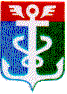 РОССИЙСКАЯ ФЕДЕРАЦИЯПРИМОРСКИЙ КРАЙКОНТРОЛЬНО-СЧЕТНАЯ ПАЛАТА
 НАХОДКИНСКОГО ГОРОДСКОГО ОКРУГА692900. Приморский край, г. Находка, Находкинский пр-т,14тел.(4236) 69-22-91 факс (4236) 74-79-26 E-mail: ksp@ksp-nakhodka.ruЗАКЛЮЧЕНИЕна проект постановления администрации Находкинского городского округа«О внесении изменений в муниципальную программу «Развитие дорожного хозяйства НГО"   на 2015 – 2017 гг.» (утверждена постановлением администрации Находкинского городского округа от 29.08.2014 года №1597) ноября 2016 года			                                                    г. НаходкаЗаключение Контрольно-счетной палаты Находкинского городского округа (далее КСП НГО) на проект постановления администрации Находкинского городского округа «О внесении изменений в муниципальную программу «Развитие  дорожного хозяйства НГО» на 2015 – 2017г.» далее – проект постановления, проект) подготовлено председателем КСП НГО Гончарук Т.А. в  соответствии с Бюджетным кодексом Российской Федерации (далее – Бюджетный кодекс, БК РФ), Решением о бюджетном процессе в Находкинском городском округе  от 30.10.2013г. № 265-НПА (далее – Решение о бюджетном процессе), Решением о Контрольно-счетной палате Находкинского городского от 30.10.2013г № 264-НПА, на основании ходатайства администрации НГО от 31.10.2016 года № 1-31-2831.Основаниями для подготовки проекта постановления о внесении изменений в указанную программу, являются:- статьи 35,48 Устава Находкинского городского округа;- постановление администрации Приморского к от 12.04.2016 года № 141 – ПА «Об утверждении распределения субсидий за счет средств дорожного фонда Приморского края бюджетам муниципальных образований Приморского края на осуществление дорожной деятельности в отношении автомобильных дорог общего пользования местного значения в 2016 году»;- постановление администрации Находкинского городского округа   от 28.09.2015 года № 1316 «О порядке принятия решений о разработке, формировании и реализации муниципальных программ в НГО» (далее – Порядок принятия решений о разработке, формирования и реализации муниципальных программ);- финансово – экономическое обоснование к проекту указанного  постановления, подготовленное управлением благоустройства  администрации НГО о необходимости  внесения изменений в программу (Паспорт программы, текстовую часть – раздел 7, Приложения №1-4 к Программе).              Целями внесения изменений в   указанную Программу (подготовка проекта постановления) являются: 1) уточнение средств бюджета НГО   на реализацию Программы ( Паспорт, разделы Программы);2) изменение индикатора (показателя) Программы «Протяженность дорог общего пользования местного значения с твердым покрытием НГО, в отношении которых произведен  ремонт в 2016 году».Общий объем денежных средств на исполнение Программы в 2016 году  по представленному проекту изменений, составляет 196 540,484 тыс. рублей, до внесения изменений – 210 550,484 тыс. рублей.Объем средств в сумме 14 010, 0 тыс. рублей, составляющий разницу в объемах финансирования (до и после внесения изменений), в том числе:10 192,616 тыс. рублей из средств местного бюджета снят с Программы  и   направлен на расходы бюджета, не связанные с исполнением Программы;3 817,384 тыс. рублей – составило уменьшение плановых назначений (субсидии) из краевого бюджета.Изменения (уточнения)  коснулись следующих разделов Программы:- уточнение средств бюджета НГО по разделу Программы «Капитальный ремонт дорог общего пользования на общую сумму  4 510,0 тыс. рублей (экономия по итогам проведения торгов). Общая сумма расходов по данному разделу   составляет  15 490,0 тыс. рублей (решение Думы НГО от 27.10.2016 года № 989 – НПА);-  уточнение средств бюджета НГО по разделу Программы «Проектирование, строительство и капитальный ремонт дорог до сельских населенных пунктов, не имеющих круглогодичной связи с сетью автомобильных дорог общего пользования» на общую сумму   9 500,0 тыс. рублей (экономия по итогам проведения торгов), в том числе:субсидии из краевого бюджета – 3 817,384 тыс. рублей   и средства местного бюджета – 5 682,616 тыс. рублей.Уменьшены плановые назначения средств (субсидии) из краевого бюджета  на общую  сумму  3 817,384 тыс. рублей (по сведениям  финансового управления администрации НГО), средства местного бюджета на общую сумму 5 682,616 тыс. рублей, сняты с указанного раздела   Программы. Общая сумма расходов по данному разделу Программы   составляет 28 599,980 тыс. рублей, в том числе: 5 799,984 тыс. рублей  -  средства местного бюджета и 22 800,000 тыс. рублей – субсидии краевого бюджета (решение Думы НГО от 27.10.2016 года № 989 – НПА);- уточнение средств бюджета НГО по разделу Программы «Устранение деформаций и повреждений в асфальтобетонном   покрытии дорог» на общую сумму 415,093 тыс. рублей (экономия по итогам проведения торгов).  Указанные средства направлены на устранение пучин (310,493 тыс. рублей)  и оплату текущего содержания дороги в пос. Анна (104,600 тыс. рублей). При этом,  указанные средства  из раздела 1.5  перенесены в раздел 1.7 (Приложение № 3 к проекту постановления). В результате внесения изменений в Программу,  объем денежных средств  по разделу 1.5 указанного приложения  составит 9 035,407 тыс. рублей.В раздел 1.7 приложения №3 к Программе,  перенесены  также денежные средства на общую сумму 2, 500 тыс. рублей из раздела 1.3. – строительство подъездных дорог к территориям, выделенным для строительства жилых домов для переселения граждан из аварийного жилья (по причине   ухода подрядчика с объектов).Из раздела 1.6.2 (обустройство наиболее опасных участков улично – дорожной сети дорожными и пешеходными ограждениями и ремонт ограждений) -  3 279,86 тыс. рублей в связи с уменьшением фактических затрат на ремонт ограждений из нержавеющей стали (не проведены работы по строительству барьерного дорожного ограждения дороги на м. Астафьева вдоль территории, выделенной для строительства жилых домов для переселения граждан из аварийного жилья (по причине   ухода подрядчика с объектов)).По разделу 1.6.2 «Обустройство наиболее опасных участков улично – дорожной сети дорожными и пешеходными ограждениями и ремонт ограждений», согласно предоставленного  проекта, расходы составили в сумме  670,14 тыс. рублей (решение Думы НГО от 27.10.2016 года № 989 – НПА).Из раздела 1.6.3 (ремонт и установка автобусных павильонов) – 7,0 тыс. рублей (экономия после проведения торгов).Из раздела 1.8 (оценка технического состояния автодорог общего пользования местного значения и оценка уязвимости объектов транспортной инфраструктуры) – 800, 0 тыс. рублей для оплаты текущего содержания дорог за декабрь 2016 года. По разделу 1.8 (оценка технического состояния автодорог общего пользования местного значения и оценка уязвимости объектов транспортной инфраструктуры), согласно предоставленного  проекта,  расходы  не произведены (решение Думы НГО от 27.10.2016 года № 989 – НПА).Изменение (уменьшение в 3,07 раза) индикатора (показателя) Программы «Протяженность дорог общего пользования местного значения с твердым покрытием НГО, в отношении которых произведен  ремонт в 2016 году»  (с 6,75 км. на  2,2 км.) связано с  перераспределением предусмотренных  мероприятий Программы по годам (основание: письмо начальника управления благоустройства администрации НГО от 02.11.2016 года № 41.3-06-1326.Ответственным исполнителем муниципальной программы управление благоустройства администрации Находкинского городского округа ГО.Проект постановления администрации НГО подготовлен в соответствии с требованиями нормативных правовых актов, действующих на территории НГО. Председатель Контрольно – счетной палаты  НГО                                     Т.А. Гончарук 